附件8广东省乡村工匠职称评审送评材料目录单说明：1、送评材料目录单由申报人填写1份，审核部门按目录验收材料  2、此表纸张规格为A4，单面印制，其结构、字体、字号不予改变。 类别序号材料名称数量要  求基础材料1身份证2A4纸双面印制基础材料2户口簿（“户主页”及标有自己姓名的“家庭成员页”2A4纸双面印制基础材料3参保证明0基础材料4劳动合同0学历学位及职称（职业资格、技能等级）材料5学历证书1学历学位及职称（职业资格、技能等级）材料6学位证书0学历学位及职称（职业资格、技能等级）材料7职称（职业资格、技能等级）证书2专业证明材料8请上传有利于证明专业技术经历、能力水平相关的材料，如作品陈列照片（多角度，不多于5张）、表演作品场景、作品制作（表现）过程、媒体报道等0业绩、学术成果9展演、展出或收藏活动材料（如照片、媒体报道或合同等）1业绩、学术成果10获奖证书2业绩、学术成果11发明专利证书0业绩、学术成果12论文（刊登杂志封面、目录、正文）0业绩、学术成果13著作（著作封面、出版社及编委页）0业绩、学术成果14技术分析报告（正文）0业绩、学术成果15承担开展专业技术服务工作的项目合同材料0业绩、学术成果16参与农民培训活动的材料0破格佐证材料 17请根据申报专业类别，对照乡村工匠职称（正、副高级）破格申报条件，并上传相关证明材料。0相关视频材料 18重点申请技能技艺类职称时，为进一步突出自身技能技艺能力水平表现，可根据实际需要上传不多于5条视频，每条视频长度不多于60秒，文件大小不高于200M。0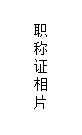 有关要求： 1.请上传本人近期正面免冠彩色大一寸电子证照片； 2.照片背景颜色应为红底或蓝底； 3.照片为jpeg格式，大小在100K以内，像素不小于128*180； 4.电子照片可多次上传（新上传电子照片覆盖旧电子照片），生成职称电子证书时，系统读取即时照片库信息作为证书照片，证书生成后无法更改，请予以重视。 有关要求： 1.请上传本人近期正面免冠彩色大一寸电子证照片； 2.照片背景颜色应为红底或蓝底； 3.照片为jpeg格式，大小在100K以内，像素不小于128*180； 4.电子照片可多次上传（新上传电子照片覆盖旧电子照片），生成职称电子证书时，系统读取即时照片库信息作为证书照片，证书生成后无法更改，请予以重视。 1份须在系统上传